         № 21                                                                                             от 10.09.2021 г.Об утверждении Плана мероприятий по противодействию коррупции в сельском поселении Зареченский сельсовет муниципального района Кугарчинский  район Республики Башкортостан на 2021-2024 годы     Во исполнении Национального плана противодействия коррупции на 2021-2024 годы, утвержденного Указом Президента Российской Федерации от 16 августа 2021 года №478, в соответствии с Федеральным законом от 2 марта 2007 года № 25 – ФЗ «О муниципальной службе в Российской Федерации», «Законом Республики Башкортостан от 16.07.2007 года № 453-з «О муниципальной службе в Республике Башкортостан», в соответствии с письмом Межведомственного Совета общественной безопасности Республики Башкортостан от 06.09.2021г. №3-1014-СБ, администрация сельского поселения Зареченский сельсовет муниципального района Кугарчинский район  РБ                                         П О С Т А Н О В Л Я Е Т:1. Утвердить  План мероприятий по противодействию коррупции в Администрации сельского поселения Зареченский  сельсовет муниципального района Кугарчинский район Республики Башкортостан на 2021-2024 годы, согласно Приложения.2. Постановление сельского поселения Зареченский сельсовет муниципального района Кугарчинский район Республики Башкортостан от 16.07.2016 года №21/1 «Об утверждении плана по противодействию коррупции в сельском поселении Зареченский сельсовет муниципального района Кугарчинский район Республики Башкортостан на 2016-2018 годы» считать утратившим силу.3. Обнародовать настоящее постановление путем размещения на официальном сайте администрации сельского поселения Зареченский сельсовет  и на информационном стенде, расположенного в здании администрации.4.Постановление вступает в силу со дня подписания.5. Контроль за исполнением постановления оставляю за собой.    Глава сельского поселения                                             И.З. Масягутов                            Приложение                                                                                 к постановлению сельского поселения	                                                                                                                                       Зареченский сельсовет                                                                                  МР Кугарчинский район РБ                                                                 от 10.09.2021г. №20Планмероприятий по противодействию коррупции в сельском поселении Зареченский  сельсоветмуниципального района Кугарчинский район Республики Башкортостан на 2021-2024 годыБАШ6ОРТОСТАН  РЕСПУБЛИКА№ЫК9г1рсен районы муниципаль районыны5 Заречье ауыл Советы ауыл бил1м13е хакими1те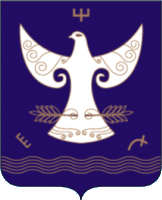 РЕСПУБЛИКА  БАШКОРТОСТАНАдминистрация сельского поселения Зареченский сельсовет муниципального района Кугарчинский район 453332, Воскресенск ауылы,Октябр8ы5 70 йыллы7ы исеменд1ге урам, 34,  453332, д.Воскресенское,ул. 70-лет Октября, 34,          :АРАР                                                                 :АРАР                                                                      ПОСТАНОВЛЕНИЕ                ПОСТАНОВЛЕНИЕ                ПОСТАНОВЛЕНИЕ №п/пСодержание мероприятийИсполнителиСроки исполненияПринять план по противодействию коррупции на 2021-2024 годы и обеспечить проведение общественных обсуждений проекта указанного планаответственное должностное лицодо 28.12.2021 годаОбеспечить разработку и утверждение проекта изменений в план (программу) противодействия коррупции на 2021 год в соответствии с Национальным планом  на 2021-2024г. с учетом типа муниципального образования ответственное должностное лицопо мере необходимостиОрганизовать контроля Советом сельского поселения Зареченский сельсовет за осуществлением мер по противодействию коррупцииответственное должностное лицоежеквартальноПринять меры, направленные на повышение эффективности деятельности должностных лиц по профилактике коррупционных и иных правонарушенийответственное должностное лицопостоянноОрганизовать работу по формированию у муниципальных служащих отрицательного отношения к коррупцииответственное должностное лицопостоянноПровести анализ соблюдения запретов, ограничений и требований, установленных в целях противодействия коррупции, лицами, замещающими муниципальные должности, должности муниципальной службы, в том числе касающихся получения подарков отдельными категориями лиц, выполнения иной оплачиваемой работы, обязанности уведомлять об обращениях в целях склонения к совершению коррупционных правонарушенийответственное должностное лицопостоянноПровести анализ поступивших сведений о доходах, расходах, об имуществе и обязательствах имущественного характера лиц, замещающих муниципальные должности, должности муниципальной службыответственное должностное лицоежегодно до 1 июляОбеспечить использование специального программного обеспечения «Справки БК» всеми лицами, претендующими на замещение должностей или замещающими должности, осуществление полномочий по которым влечет за собой обязанность представлять сведения о своих доходах, расходах, об имуществе и обязательствах имущественного характера, о доходах, расходах, об имуществе и обязательствах имущественного характера своих супругов и несовершеннолетних детей, при заполнении справок о доходах, расходах, об имуществе и обязательствах имущественного характераответственное должностное лицопостоянноРеализовать комплекс организационных, разъяснительных и иных мер по соблюдению муниципальными служащими ограничений, запретов и по исполнению обязанностей, установленных в целях противодействия коррупцииответственное должностное лицопостоянноОбеспечить применение предусмотренных законодательством мер юридической ответственности в каждом случае несоблюдения запретов, ограничений и требований, установленных в целях противодействия коррупции. Освещать информацию о фактах нарушений и принятых мерах ответственностиответственное должностное лицопостоянноПроводить проверки кандидатов на должности в орган местного самоуправления о наличии судимостиответственное должностное лицопостоянноОбеспечить проведение антикоррупционной работы среди кандидатов на вакантные должности  муниципальной службыответственное должностное лицопостоянноПровести анализ сведений (в части, касающейся профилактики коррупционных правонарушений), представленных кандидатами на должности в орган местного самоуправления ответственное должностное лицопостоянноПринять меры, направленные на повышение эффективности контроля за соблюдением лицами, замещающими муниципальные должности, должности муниципальной службы, требований законодательства РФ о противодействии коррупции, касающихся предотвращения и урегулирования конфликта интересов, в том числе за привлечением таких лиц к ответственности в случае их несоблюденияответственное должностное лицопостоянноПроводить на постоянной основе мониторинг коррупционных проявлений посредством анализа жалоб и обращений граждан и организаций, а также публикаций в социальных сетях, своевременное их рассмотрение и принятие мер по указанным фактамответственное должностное лицопостоянноПроводить актуализацию сведений, содержащихся в анкетах, представляемых при назначении лиц, замещающих муниципальные должности, должности муниципальной службы, об их родственниках и свойственниках в целях выявления возможного конфликта интересов.ответственное должностное лицопо мере необходимостиОбеспечить своевременность направления в Администрацию муниципального района Кугарчинский район Республики Башкортостан и полноту сведений о применении к лицам, замещающим муниципальные должности, должности муниципальной службы, взыскания в виде увольнения (освобождения от должности) в связи с утратой доверия за совершение коррупционного правонарушения для включения в реестр лиц, уволенных в связи с утратой доверияответственное должностное лицопостоянноАнтикоррупционное образование и просвещениеАнтикоррупционное образование и просвещениеОсуществлять повышение квалификации муниципальных служащих, в должностные обязанности которых входит участие в противодействии коррупцииАдминистрация сельского поселенияежегодноОрганизовать обучение муниципальных служащих, впервые поступивших на муниципальную службу по образовательным программам в области противодействия коррупцииАдминистрация сельского поселенияне позднее 1 года со дня поступления на службуОрганизовать проведение обучения муниципальных служащих, лиц, замещающих муниципальные должности, по вопросам противодействия коррупцииАдминистрация сельского поселенияI - IV кварталыОрганизовать с лицами, замещающими муниципальные должности, должности муниципальной службы, обучающие мероприятия по заполнению сведений о доходах, об имуществе и обязательствах имущественного характера, в том числе с использованием специального программного обеспечения «Справки БК»ответственное должностное лицоI кварталОрганизовать наполнение подразделов, посвященных вопросам противодействия коррупции на официальном сайте ответственное должностное лицопостоянноОрганизовать проведение опросов населения об их мнении об уровне коррупции в  сельском поселении и эффективности принимаемых антикоррупционных мерответственное должностное лицоежегодно Обеспечить опубликование на официальном сайте органа местного самоуправления материалов, которые раскрывают содержание принимаемых мер по противодействию коррупцииответственное должностное лицоежеквартальноРазмещать в занимаемом здании и помещении плакаты социальной рекламы, направленные на профилактику коррупционных проявлений, информацию об адресах, телефонах и электронных адресах, по которым граждане могут сообщить о фактах коррупцииответственное должностное лицоежегодноОбеспечить ежегодное рассмотрение отчета о выполнении Плана мероприятий  по противодействию коррупции в  сельском поселении Зареченский сельсовет муниципального района Кугарчинский  район Республики Башкортостан на 2021-2024 годыответственное должностное лицодо 01 февраля